Employment Application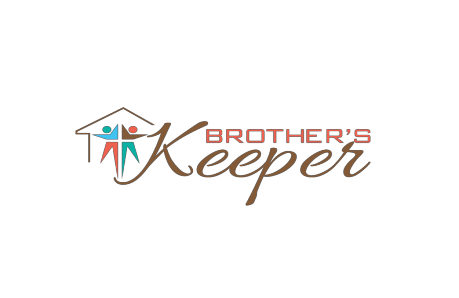   Please tell us how you learned about the employment opportunity: ________________________________________________  ____________________________________________________________________________________________Brother’s Keeper admits program attendees of any race, color, national origin, and ethnic origin to all rights, privileges, programs, and activities generally accorded or made available to attendees of the Corporation’s programs. Its application procedures and daily operations do not discriminate on the basis of race, color, national origin, or ethnic origin in the administration of its educational policies, admissions policies, scholarship programs, athletic programs, and other school-administered programs.APPLICANT INFORMATIONAPPLICANT INFORMATIONAPPLICANT INFORMATIONAPPLICANT INFORMATIONAPPLICANT INFORMATIONAPPLICANT INFORMATIONAPPLICANT INFORMATIONAPPLICANT INFORMATIONAPPLICANT INFORMATIONAPPLICANT INFORMATIONAPPLICANT INFORMATIONAPPLICANT INFORMATIONAPPLICANT INFORMATIONAPPLICANT INFORMATIONAPPLICANT INFORMATIONAPPLICANT INFORMATIONAPPLICANT INFORMATIONAPPLICANT INFORMATIONAPPLICANT INFORMATIONAPPLICANT INFORMATIONAPPLICANT INFORMATIONAPPLICANT INFORMATIONAPPLICANT INFORMATIONAPPLICANT INFORMATIONAPPLICANT INFORMATIONLast NameLast NameFirstM.I.M.I.DateDateStreet AddressStreet AddressStreet AddressApartment/Unit #Apartment/Unit #Apartment/Unit #Apartment/Unit #CityStateZIPPhoneE-mail AddressE-mail AddressE-mail AddressDate AvailableDate AvailableDate AvailableSocial Security No.Social Security No.Social Security No.Desired SalaryDesired SalaryDesired SalaryPosition Applied forPosition Applied forPosition Applied forPosition Applied forPosition Applied forAre you a citizen of the United States?Are you a citizen of the United States?Are you a citizen of the United States?Are you a citizen of the United States?Are you a citizen of the United States?Are you a citizen of the United States?Are you a citizen of the United States?Are you a citizen of the United States?YESYESNONOIf no, are you authorized to work in the U.S.?If no, are you authorized to work in the U.S.?If no, are you authorized to work in the U.S.?If no, are you authorized to work in the U.S.?If no, are you authorized to work in the U.S.?If no, are you authorized to work in the U.S.?If no, are you authorized to work in the U.S.?If no, are you authorized to work in the U.S.?If no, are you authorized to work in the U.S.?If no, are you authorized to work in the U.S.?YESYESNOHave you ever worked for this company?Have you ever worked for this company?Have you ever worked for this company?Have you ever worked for this company?Have you ever worked for this company?Have you ever worked for this company?Have you ever worked for this company?Have you ever worked for this company?YESYESNONOIf so, when?If so, when?If so, when?If so, when?Have you ever been convicted of, or pleaded guilty or no contest, to any criminal offense of any kind?Have you ever been convicted of, or pleaded guilty or no contest, to any criminal offense of any kind?Have you ever been convicted of, or pleaded guilty or no contest, to any criminal offense of any kind?Have you ever been convicted of, or pleaded guilty or no contest, to any criminal offense of any kind?Have you ever been convicted of, or pleaded guilty or no contest, to any criminal offense of any kind?Have you ever been convicted of, or pleaded guilty or no contest, to any criminal offense of any kind?Have you ever been convicted of, or pleaded guilty or no contest, to any criminal offense of any kind?Have you ever been convicted of, or pleaded guilty or no contest, to any criminal offense of any kind?YESYESNONOIf yes, explainIf yes, explainIf yes, explainIf yes, explainHave you ever participated in, or been accused, convicted, or pleaded guilty or no contest, to abuse or sexual misconduct?Have you ever participated in, or been accused, convicted, or pleaded guilty or no contest, to abuse or sexual misconduct?Have you ever participated in, or been accused, convicted, or pleaded guilty or no contest, to abuse or sexual misconduct?Have you ever participated in, or been accused, convicted, or pleaded guilty or no contest, to abuse or sexual misconduct?Have you ever participated in, or been accused, convicted, or pleaded guilty or no contest, to abuse or sexual misconduct?Have you ever participated in, or been accused, convicted, or pleaded guilty or no contest, to abuse or sexual misconduct?Have you ever participated in, or been accused, convicted, or pleaded guilty or no contest, to abuse or sexual misconduct?Have you ever participated in, or been accused, convicted, or pleaded guilty or no contest, to abuse or sexual misconduct?  YES      YES    NONOIf yes, explainIf yes, explainIf yes, explainIf yes, explainEDUCATIONEDUCATIONEDUCATIONEDUCATIONEDUCATIONEDUCATIONEDUCATIONEDUCATIONEDUCATIONEDUCATIONEDUCATIONEDUCATIONEDUCATIONEDUCATIONEDUCATIONEDUCATIONEDUCATIONEDUCATIONEDUCATIONEDUCATIONEDUCATIONEDUCATIONEDUCATIONEDUCATIONEDUCATIONHigh SchoolHigh SchoolAddressAddressFromToToDid you graduate?Did you graduate?Did you graduate?YESYESNONONODegreeDegreeCollegeAddressAddressFromToToDid you graduate?Did you graduate?Did you graduate?YESYESNONONODegreeDegreeOtherAddressAddressFromToToDid you graduate?Did you graduate?Did you graduate?YESYESNONONODegreeDegreeREFERENCESREFERENCESREFERENCESREFERENCESREFERENCESREFERENCESREFERENCESREFERENCESREFERENCESREFERENCESREFERENCESREFERENCESREFERENCESREFERENCESREFERENCESREFERENCESREFERENCESREFERENCESREFERENCESREFERENCESREFERENCESREFERENCESREFERENCESREFERENCESREFERENCESPlease list three professional references.Please list three professional references.Please list three professional references.Please list three professional references.Please list three professional references.Please list three professional references.Please list three professional references.Please list three professional references.Please list three professional references.Please list three professional references.Please list three professional references.Please list three professional references.Please list three professional references.Please list three professional references.Please list three professional references.Please list three professional references.Please list three professional references.Please list three professional references.Please list three professional references.Please list three professional references.Please list three professional references.Please list three professional references.Please list three professional references.Please list three professional references.Please list three professional references.Full NameFull NameRelationshipRelationshipRelationshipRelationshipCompanyCompanyPhonePhonePhoneAddressAddressFull NameFull NameRelationshipRelationshipRelationshipRelationshipCompanyCompanyPhonePhonePhoneAddressAddressFull NameFull NameRelationshipRelationshipRelationshipRelationshipCompanyCompanyPhonePhonePhoneAddressAddressPREVIOUS EMPLOYMENTPREVIOUS EMPLOYMENTPREVIOUS EMPLOYMENTPREVIOUS EMPLOYMENTPREVIOUS EMPLOYMENTPREVIOUS EMPLOYMENTPREVIOUS EMPLOYMENTPREVIOUS EMPLOYMENTCompanyCompanyCompanyCompanyPhonePhonePhonePhoneAddressAddressAddressAddressSupervisorSupervisorSupervisorSupervisorJob TitleJob TitleJob TitleStarting Salary$Ending Salary$ResponsibilitiesResponsibilitiesResponsibilitiesResponsibilitiesResponsibilitiesResponsibilitiesResponsibilitiesResponsibilitiesFromToReason for LeavingReason for LeavingReason for LeavingReason for LeavingReason for LeavingReason for LeavingMay we contact your previous supervisor for a reference?May we contact your previous supervisor for a reference?May we contact your previous supervisor for a reference?YESNOCompanyCompanyCompanyCompanyPhonePhonePhonePhoneAddressAddressAddressAddressSupervisorSupervisorSupervisorSupervisorJob TitleJob TitleJob TitleStarting Salary$Ending Salary$ResponsibilitiesResponsibilitiesResponsibilitiesResponsibilitiesResponsibilitiesResponsibilitiesResponsibilitiesResponsibilitiesFromToReason for LeavingReason for LeavingReason for LeavingReason for LeavingReason for LeavingReason for LeavingMay we contact your previous supervisor for a reference?May we contact your previous supervisor for a reference?May we contact your previous supervisor for a reference?YESNOCompanyCompanyCompanyCompanyPhonePhonePhonePhoneAddressAddressAddressAddressSupervisorSupervisorSupervisorSupervisorJob TitleJob TitleJob TitleStarting Salary$Ending Salary$ResponsibilitiesResponsibilitiesResponsibilitiesResponsibilitiesResponsibilitiesResponsibilitiesResponsibilitiesResponsibilitiesFromToReason for LeavingReason for LeavingReason for LeavingReason for LeavingReason for LeavingReason for LeavingMay we contact your previous supervisor for a reference?May we contact your previous supervisor for a reference?May we contact your previous supervisor for a reference?YESNOMILITARY SERVICEMILITARY SERVICEMILITARY SERVICEMILITARY SERVICEMILITARY SERVICEMILITARY SERVICEMILITARY SERVICEMILITARY SERVICEBranchBranchBranchBranchBranchFromToRank at DischargeRank at DischargeRank at DischargeRank at DischargeRank at DischargeType of DischargeType of DischargeType of DischargeIf other than honorable, explainIf other than honorable, explainIf other than honorable, explainIf other than honorable, explainIf other than honorable, explainIf other than honorable, explainIf other than honorable, explainIf other than honorable, explainDISCLAIMER AND SIGNATUREDISCLAIMER AND SIGNATUREDISCLAIMER AND SIGNATUREDISCLAIMER AND SIGNATUREDISCLAIMER AND SIGNATUREDISCLAIMER AND SIGNATUREDISCLAIMER AND SIGNATUREDISCLAIMER AND SIGNATUREI certify that my answers are true and complete to the best of my knowledge.If this application leads to employment, I understand that false or misleading information in my application or interview may result in my release.I certify that my answers are true and complete to the best of my knowledge.If this application leads to employment, I understand that false or misleading information in my application or interview may result in my release.I certify that my answers are true and complete to the best of my knowledge.If this application leads to employment, I understand that false or misleading information in my application or interview may result in my release.I certify that my answers are true and complete to the best of my knowledge.If this application leads to employment, I understand that false or misleading information in my application or interview may result in my release.I certify that my answers are true and complete to the best of my knowledge.If this application leads to employment, I understand that false or misleading information in my application or interview may result in my release.I certify that my answers are true and complete to the best of my knowledge.If this application leads to employment, I understand that false or misleading information in my application or interview may result in my release.I certify that my answers are true and complete to the best of my knowledge.If this application leads to employment, I understand that false or misleading information in my application or interview may result in my release.I certify that my answers are true and complete to the best of my knowledge.If this application leads to employment, I understand that false or misleading information in my application or interview may result in my release.SignatureDate